Opolski Urząd Wojewódzki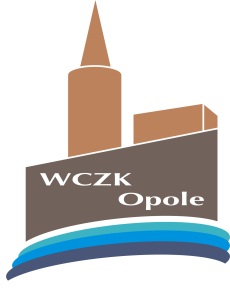 Wojewódzkie Centrum Zarządzania KryzysowegoAlarm I stopniaWojewódzkiego Centrum Zarządzania Kryzysowegoo przekroczeniu poziomu informowania pyłu 
zawieszonego PM 10Wojewódzkie Centrum Zarządzania Kryzysowego na podstawie danych Wojewódzkiego Inspektoratu Ochrony Środowiska w Opolu: komunikat nr 1/P_150/2019z dnia21.01.2019 informuje, iż w dniu20.01.2019 w strefie opolskiej oraz m. Opole. 
wystąpiło przekroczenie poziomu informowania tj.1. Kędzierzyn – Koźle, ul. B. Śmiałego – 160 mikrogram/m3,2. Opole, ul. Koszyka – 157 mikrogram/m3, 3. Zdzieszowice, ul. Piastów – 173 mikrogram/m3.pyłu zawieszonego PM 10 w powietrzu.Przekroczenie poziomu informowania pyłu PM 10 (tj.150μg/m³) wiąże się z ryzykiem wystąpienia niekorzystnych skutków zdrowotnych.Przyczyną złej jakości powietrza jest przede wszystkim emisja zanieczyszczeń                      z indywidualnych gospodarstw domowych (spalanie w wielu gospodarstwach domowych złej jakości paliw oraz odpadów), przy niekorzystnych warunkach meteorologicznychZaleca się podjęcie działań krótkoterminowych zawartych w Planie Działań Krótkoterminowych:Informowanie dyrektorów szkół, przedszkoli i żłobków o konieczności ograniczenia długotrwałego przebywania dzieci na otwartej przestrzeni dla uniknięcia narażenia na stężenia pyłu zawieszonego PM10.Informowanie mieszkańców o konieczności ograniczenia przebywania na otwartej przestrzeni w czasie występowania wysokich stężeń podczas uprawiania sportu, czynności zawodowych zwiększających narażenie na działanie pyłu zawieszonego PM10Informowanie dyrektorów szpitali i przychodni podstawowej opieki zdrowotnej o możliwości wystąpienia większej ilości przypadków nagłych (np. wzrost dolegliwości astmatycznych lub niewydolności krążenia) z powodu wystąpienia stężeń alarmowych zanieczyszczeń.Wzrost zanieczyszczenia powietrza pyłem zwiększa ilość przypadków chronicznegokaszlu, przewlekłego zapalenia oskrzeli, niewydolności płucnej, astmy oskrzelowej iinnych schorzeń.Grupami ludności najbardziej narażonymi na drażniące działanie pyłu zawieszonego są: dzieci i młodzież poniżej 25 roku życia, osoby starsze i w podeszłym wieku, osoby z zaburzeniami funkcjonowania układu oddechowego, z zaburzeniami funkcjonowania układu krwionośnego, zawodowo narażone na działanie pyłów i innych zanieczyszczeń oraz osoby palące papierosy i bierni palacze.W przypadku nasilenia objawów chorobowych wskazany jest kontakt z lekarzem. Podobne zalecenie dotyczy osób z przewlekłymi chorobami serca, u których może wystąpić pogorszenie samopoczucia.Środki ostrożności, które powinny być podjęte przez najbardziej narażone grupy ludności to:unikać długotrwałego przebywania na otwartej przestrzeni, w szczególnościpołączonego ze znacznym wysiłkiem fizycznym, zwłaszcza w pobliżu ulic o dużym nasileniu ruchu;osoby z niewydolnością układu krążenia i przewlekłymi chorobami układuoddechowego, mające trudności z oddychaniem, powinny ograniczyć przebywanie na powietrzu.Szczegółowe informacje na temat jakości powietrza na terenie województwa opolskiego dostępne są na stronie internetowej Wojewódzkiego Inspektoratu Ochrony Środowiska (www.opole.pios.gov.pl), w zakładce: Jakość powietrza atmosferycznego/Bieżące wyniki pomiarów.   Przemysław CyprysDyżurny WCZK		